Jeevan Bobba 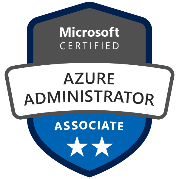 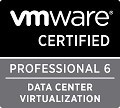 Mobile: 401-744-7011  Email: Jeevan.bobba@gmail.com Web: www.vmwareenterprise.comSUMMARY 15+ years of experience creating innovative solutions leveraging industry experience in the fields of Virtualization and IT transformation Planning, developing, installing, configuring, maintaining, supporting, and optimizing all network software and communication linksSelf-motivated Technocrat; possess over 15+ years of rich & qualitative experience Server Consolidation, Active Directory Management, vSphere 5 Enterprise Plus, Desktop Authority, Citrix Operations, Systems Management and Application VirtualizationImplemented a Hybrid application strategy of locally hosted and IAAS, applications to support the rapid business growth and regulatory requirementsHandles incident management for all incidents reported and develops management information for incidents. Developed Service Level Agreement (SLA) and Key Performance Index (KPI). Solid skills in Microsoft Server operating systems 2008 R2, 2012 R2 & 2019Proficiency in implementing effective utilization of ITIL best practices for IT operations; well versed with ITIL Processes - Change Management, Incident Management, Configuration Management, and Problem Management. Adept at mapping client’s requirements, custom designing solutions and troubleshooting for complex information systems management, acting as an escalation gate to resolve critical issues for team members.  Excellent communication and interpersonal skills with proven abilities in resolving complex issues. Experienced in Installing and Configuring VMware vSphere 5.5, P2V, V2V, migration, vMotion template designing Experienced in installing, building and administration of Windows 2019, 2016, 2012, 2008, 2003 Server Build outs, vSphere Kick Starts, Backup and Disaster Recovery Planning Successfully developed and delivered on-premise Exchange platforms to Office 365.Strong expertise in Configuring HP ML, DL, MSL and BL series, IBM Blades, DELL Power vault Power edge Server class Hardware  CORE COMPETENCIES & CERTIFICATIONSBachelor of Computer Application - University of Madras VMware Certified Professional 6 – Data Center Virtualization (VCP6 - DCV) MCP Microsoft Certified Professional  MCSE Microsoft Certified Systems Engineer  MCSA Microsoft Certified Systems Administrator  Enterprise Data Center Engineering Infrastructure-as-a-Service / Software-as-a-Service EMC Information Storage and Management VMware vCloud® Automation CenterVMware vCloud Suite /VMware Horizon View Microsoft Windows 2008 ServerVMware vSphere Certified Professional   - VCP 6.0-CloudVMware Certified Professional – Desktop – VCP-DTVMware Certified Associate- VCA- DCVVMware Certified Professional 6 – Data Center Virtualization (VCP6 - DCV) VMware Certified Associate   - VCA-CloudMicrosoft Certified Azure Solutions ArchitectEXPERIENCE SUMMARY: Syscons Corporation USA	     				Mar 2016 to Till DateBank of America, Hyderabad, India				Jan 2011 to Mar 2016Tata Consulting Services, Hyderabad, India                                   Aug 2010 to Jan 2011Wipro Technologies, Hyderabad, India				Mar 2008 to Aug2010OSI Consulting Pvt Ltd, Hyderabad, India			Sep 2005 to Feb 2008TECHNICAL SKILLS Cloud: AZURE, AWS, Office 365, IAAS, PAAS, SAASOperating Systems: VMware, Windows 2019, 2016, 2012, 2008 R2, 2008, 2003, Linux Hardware:  Assembling, CMOS Configuration, Partitioning, Software Installation, Troubleshooting Networking:  Setting up Windows Networking LAN/WAN Maintenance for windows 2008 R2 & 2012 R2, Software deployment, DOMAIN Modules, Administration, Group policy, System Policy, Backup and Recovery Disk management, Configuration client profile, Servers Troubleshooting, remote installation server (RIS), Installation of LINUX Packages:  MS-Office 2016, Puppet ADManager, ADAudit Plus AD Self-Serv PlusScripting: Microsoft PowerShell, VMware PowerCLI System Planning Planning and documenting IT needs and solutions Mentoring new packs to adapt to the ever changing IT needs and demands Performing root cause analysis of failures and downtrends COMPETENCIES & KNOWLEDGE DOMAIN Windows Administration, Group policies, DNS, Data Center Operations, Automation, Incident/Problem Management Technology & Virtualization (VMware) 6.0, 5.X all the versions Experience in designing and deploying Server Virtualization solutions for Enterprise environments with VMware ESX/vSphere 6.x, ESX/vSphere 5.x, 4.x, Virtual Infrastructure, Extensive experience in Installation, building and administration of Windows 2019, 2016, 2012, 2008, 2003 Server Buildouts, vSphere Kick StartsExposed to rich corporate and heterogeneous platform environments including Windows 2019/2016. PROFESSIONAL EXPERIENCE: Client: Department of Labor (March 2016 – Present)Project: Windows Operations and project teamDesignation: Windows, VMware, Azure EngineerAbout the project: As a member of Windows Operations Server group, providing support to the VMware ESXI, Windows servers, Citrix VDI, File level permissions & restore, with understanding the business needs and providing the technical solutions.ResponsibilitiesPlanning, developing, installing, configuring, maintaining, supporting, and optimizing all network software and communication linksWindows 2019/2016 server support in production /Dev/testing environments. Designed and implemented VMware vCenter 7.0 / 6.5 upgrade.Designed and Implemented Citrix Xen-app and Xen-server 6.15 / 7.15 Upgradation.Responsible for installation and configuration of Azure servicesWork closely with application teams to ensure application migration readiness toMigrating Users from legacy domain to new Domain using PowerShell scriptManage resource groups in AzureManage role-based access controlManaged users, groups, and permissions for the client including creating new users and assigning users to groupsPreparation of high-level design and technical document for Business requirementDeploying PowerShell Script to automate then regular process Deploy configuring and manage virtual machines (Create and configure VMs for Windows)Integrate on-premises network with Azure virtual networkValidating the communication between a remote site and a central site Configuring server services (e.g.: - file, print, DHCP, DNS services) on new build servers Creating windows 10, windows 2016 and windows 2019 custom image builds for new deployments. Creating packages for new applications and security patches. Creating collection for application deployments across the enterprise. Day-to-day operational support for the enterprise server infrastructure based on solar winds, big fix, SCOM and Splunk reports.  Performing database, application support along with daily checks on active directory services. Upgrading current windows 7/8 desktops to windows 10 and windows 2008 to window 2012. Working on Remedy for day-to-day administration and incidents. Hardware upgrades on HP, DELL and Cisco servers and storage allocations for new/existing servers from VNX and NETAPP.   Working with Networking and security teams for application deployments, latency issues and firewall ports.Generating daily reports and preparing a dashboard Create training material(s) to provide to the customer on all solutions implementedAuditing the vulnerabilities and fixist the errors and identifying the violations.Managing real-time, web-based Windows Active Directory change, audits, tracks and reports on Windows (Active Directory, workstations logon/logoff, file servers and servers), most-needed security, audit and compliance demands.Windows Active Directory Management and Reporting Solution that helps AD Administrators and Help Desk Technicians with their day-to-day activities.Client: CVS Health (November 2016- Feb 2017)Project: Windows 2003 complaints and remediationDesignation: Senior System EngineerResponsibilitiesAs a senior system administrator participated in the design, implementation and support of the existing datacenter and performed day-day administration tasks. Worked closely with storage, network, and back up teams to ensure that no services are affected by developing issues or risks. Document process and changes in the environment on a day-to-day bases.install new / rebuild existing servers and configure hardware, peripherals, services, settings, directories, storage, etc. following standards and project/operational requirementsDevelop and maintain installation and configuration proceduresContribute to and maintain system standardsDelivering and managing IAAS based private cloud with multi-tenancy and self-service with vCloud Director Suite. Design of vSphere as a foundation for vCloud infrastructureResearch and recommend innovative, and where possible automated approaches for system administration tasks. Perform daily system monitoring, verifying the integrity and availability of all virtual and hardware, server resources, systems and key processes, reviewing system and application logs, and verifying completion of scheduled jobs such as backupsRepair and recover from hardware and software failures.  Coordinate and communicate with impacted constituenciesResponsible for creating AD Users and Groups and assigning permissions. Edited GPO for Windows Update schedules. Created file shares and quotas.Communicate effectively with colleagues and manager during status update briefings and troubleshooting; make suggestions for how to improve operations as necessaryWork out of a systems trouble ticket queue and provide excellent customer service to end usersParticipate in 24/7 on-call rotation and perform responsibilities which sometimes require working evenings and weekends, sometimes with little advanced noticeEnvironment Details: VMware vCenter Server 6.0, VMware vCenter Server 5.5, VMware vCenter Server 4.0, vSphere ESXi 6.0, vSphere ESXi 5.5, vSphere ESXi 5.0, vSphere ESXi 4.0, VMWARE vSAN 6.5, Windows 2012 R2, Windows 2008 R2, AD, DNS, DHCP, Office365, BMC Remedy, CA ITSClient: Catholic Health Initiatives (CHI) (April 2016 – November 2016)Project: Server Migration and Server Refreshment Designation: Senior System Engineer ResponsibilitiesBuilding, configuring, maintaining and troubleshooting the physical hosts and virtual machinesInstall, Configure and maintain Operations of Virtual VMware environment.Upgrading the windows 2003 servers to 2008 and 2012R2. Migrate customer's 10,000+ Exchange 2003 mailboxes to Microsoft Office 365.Work closely with customer's Tier 3 & 4 support teams to ensure mailbox migration readiness to office365Implemented IAAS and SAAS cloud technologies to support the rapid growth and dynamic business environmentInstalling and configuring vCenter, VMware vSphere, ESX/ESXi Server, Virtual Machines and vSphere Client. Upgrading the ESXi hosts from ESX 4.0 to ESXi 5.5, upgrading firmware using Update manager and manually. Managing and configuring the HP physical servers through HP Administrator and CISCO physical servers through CISCO UCS. Responsible to do the networking tasks such as assigning IPs to the servers, configuring vSwitch and DV Switches on vCenter server. Cloning the virtual machines, performing the vMotion and storage vMotion. Migrate the VMs from one data center to another data center. Troubleshooting the threat management issues on the production servers. Generating Reports with health analyzer for continues monitoring of virtual environmentUsing SCCM to automate the patching processes. Using the Remedy for ticketing and changes in the organization’s environment. Providing data center support 24/7. Working on two projects: Server Migrations and Server Refreshment (Virtualization Team) Managing and working on a team of 9 consultants responsible for datacenter installations, migrations, engineering and virtualization implementations Subject Matter Expert for virtualization and datacenter  Monitor ticket queue alertsDescription: Working towards Physical Server Consolidation and Planning towards Green IT through VMWARE ESXi / vSphere Implementation. Lead Role with Project planning, Systems Monitoring, Patch Management, and Software Established best practices, methodologies and procedures for all technologies and businesses Migrating server P2V and V2V Upgrading VM to latest hardwareEnvironment Details: VMware vCenter Server 6.0, VMware vCenter Server 5.5, VMware vCenter Server 4.0, vSphere ESXi 6.0, vSphere ESXi 5.5, vSphere ESXi 5.0, vSphere ESXi 4.0, VMWARE vSAN 6.5, Windows 2012 R2, Windows 2008 R2, Office 365, AD, DNS, DHCP, Microsoft AZURE, BMC Remedy, CA ITSDesignation: Senior System Administrator, Team Leader About the project: Team Leader for the Design and Build, L3 Operations, and GWIM (Virtualization) Teams, Patching and remediation support. preparation of process documents and  member of Automation team. Responsibilities:Received an appreciation JDI (Just Do It) award for process improvement 7 automation Built a new server as per User Requirements and bank standard. Upgraded ESX Host and Migrating Virtual Servers based on requirements Handled Incident Management, Problem management and handling Escalations and RCA Successfully responded to and resolved Nexus (Bank Standard Work Request tool) requests pertaining to installation of patches that missed the usual patching windows, adding users and editing group memberships, work on clearing space on drives and managing SAN Storages. Conducted post build QA on close to 6000 Virtual Servers as a part of CFC and Merrill Lynch merger with Bank Served as a Patching Coordinator for close to 6000 Servers and responsibilities include identifying Outage Windows, Segregating the Servers as per their environment (Production, Dev, Test, Contingency)   Efficiently troubleshot non-responsive VM Servers by logging into Virtual Center and migrate the VM Servers using vMotion feature to avoid bottle neck state on Host Machines in VMware Virtual Infrastructure Environment  Led the teams for setting up data centers with cost-effective solutions for data replication, enterprise security, backup and infrastructure management  Designed and deployed server virtualization solutions for enterprise environments with VMware ESX/vSphere 4.x/5.x, Virtual Infrastructure 4.X/5.X Received a second JDI Award for completing the Successful Automation project. Participated in streamlining processes: Created and implemented a common repository for server inventory and owners (team contacts) Managed patching for 2000 Windows Servers per month on a weekly basis. Project:  HL & I Remediation (Home Loan & Insurance) The team handles 10,000+ servers IT aim to keep the server up to date, with all monthly patches and critical patches with are released by Microsoft and the application team.  The Team also maintains server configuration info, server owner info, server application owner info. Responsibilities as the Remediation Coordinator were to troubleshoot and fix issues on the servers. Obtained downtime approval and downtime window, coordinating between the server owner and application owner to deploy monthly and critical patches  Created a list of patches to be deployed on the servers.   Scheduled RFC (Request for Change) and attended CAB meetings to obtain approval. Environment Details: VMware vCenter Server 6.0, VMware vCenter Server 5.5, VMware vCenter Server 4.0, vSphere ESXi 6.0, vSphere ESXi 5.5, vSphere ESXi 5.0, vSphere ESXi 4.0, Windows 2012 R2, Windows 2008 R2, DNS, DHCP, Office 365,   BMC Remedy, Internal ITRSProject: Microsoft Operation Center (MOC) Client: Microsoft. Designation: Windows System Administrator, Subject Matter Expert The project aimed at providing GFS Service - Operations Center Incident Resolution Team (OCIR) comprehensive incident resolution for multiple business groups across Microsoft, including business facing (Business Online Services (BOS)), consumer facing such as (MSN.com, Hotmail, Live, Office online), Support applications (BLUE, Storage, Passport, MSN) and infrastructure support (WINS, DNS, DHCP, Storage, Active Directory). Instrumental in providing Level 2 technical support for the MSN properties supported by TCS including responding to incident escalations from Tier 1.   Troubleshot  “failed reboot servers” through ILO (Integrated Lights Out v1 & v2)  servers for any DHCP, WINS DNS, Active Directory, Hardware, SQL, IIS issues, keeping the servers in healthy condition and make sure all SQL jobs are running fine on servers without having any revenue loss to Microsoft. Implemented training programs for the ‘Team Players’ on the operations floor with Technical based training. Environment Details: Windows 2012 R2, Windows 2008 R2, Windows 2003, AD, DNS, DHCP, IIS 6.0, SCOM, BMC Remedy  Project: Windows Live Infrastructure (WLX) Client: Microsoft   Designation: Senior Project Engineer (Windows System Administrator)        This project aimed at supporting Windows live infrastructure supporting website www.MSN.com and www.Hotmail.com in Live Environment involving around 10,000 Utility servers, WEB Servers and SQL servers.    Project: Microsoft Operation Center Incident Management (OCIM) Client: Microsoft - Redmond, WA This project aimed at supporting website www.MSN.com and www.Hotmail.com in Live Environment including around 185000 Utility servers, WEB Servers and SQL servers. It involved: Triage Team – Analyzing and determining the impact of the issue or alarm which comes into the queue and assigning it severity. And informing fellow colleagues about the same Servers for any Hardware/SQL/IIS issues, keeping the servers in healthy condition and make sure all SQL jobs are running fine on servers without having any revenue loss to Microsoft  Production servers from MOM and SCOM. Configuring and deploying the management packs using MOM and SCOM  TNI (Training Need Identification) and VRI (Volume Reduction Initiative)  Received Thanks a Zillion Award for excellent resolutions for high Impacting issues being take care of with the help of FTEs  Provided First Level of Technical Support to Blackberry customers. Environment Details: Windows 2012 R2, Windows 2008 R2, Windows 2003, AD, DNS, DHCP, IIS 6.0, SCOM, BMC RemedyOSI Consulting Pvt. Ltd 							September 2005 – February 2008   System Administrator                                                                       Managed the setting up Win2003 Domain  Conducted configuration of Active Directories and worked on group policies, user policies, system policies for creating user accounts  Maintained Exchange User Accounts, Testing Server, Application Server & Development Server  Worked on DHCP, DNS Active Directory Services  Accomplishments Distinction of receiving the Best Employee Award and the Best Support Team Lead Award  HONORS AND AWARDS Received best employee of the year award at OSI Consulting in 2007 Best Supporting Team Member award at OSI Consulting in 2008  Best Performer Award for resolving critical issue at Wipro Technology in 2009 Automation and setup roaming profile for 100+ users at Wipro Technology in 2010  4 best Automation Awards for Best JDI (Just Do It) projects at Bank of America in 2014Filed a Trade secret for VMSEARCH Tool (#6524) through Bank of America in 2015 Syscons Corporation      March 2016 - Present Bank of America                                                                January 2011 – March 2016Tata Consultancy Services     August 2010 – January 2011  Wipro Technologies            March 2008 - August 2010 